The Unification Church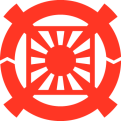  North American Headquarters481 8th Avenue, New York, NY 10001Tel: 212-997-0050 | Fax: 212-997-0051 | E-mail admin@unification.orgMEMO: BFM 2012-12-20To:	To District and Local Pastors, Community Leaders, Blessed Families and ChildrenFrom:	National Blessed Family MinistryRe:	Information for Applicants for the Cheon Il Guk Standard Matching- February 12-14, 2013Date:	December 20, 2012As an important part of celebrating Foundation Day, True Mother will preside over a matching ceremony for Blessed Children aged 17 – 30 who meet the qualifications of the “Cheon Il Guk standard.” Education for matching candidates will take place from February 12-14, 2013 (January 3-5 by the heavenly calendar) at Cheonga Camp in CheongPyeong. The matching is expected to be held at Cheon Jeong Goong, the Original Palace, during this period, and matched couples will participate in the Cosmic Blessing Ceremony on February 17th in Korea. While we still await announcement of details and guidelines, the following information will help potential candidates understand this matching, and consider whether and how to participate.Purpose of the Cheon Il Guk Standard MatchingFor the past 12 years True Parents have worked to establish conditions to recreate the original standard prior to the human fall, a realm of absolute goodness under God’s dominion. Through events uniting representatives of major faiths, ceremonies to expand God’s authority, establishing the Original Palace, and many detailed, step-by-step conditions, Father prepared the foundation to launch an era of Heavenly authority on Foundation Day. The matching and Blessing of the purest young people under True Parents’ authority is one such condition, recreating the original standard of the Blessing. Father has referred to these couples, qualified by the strictest of standards of faith and purity, as a “textbook” for the ideals of the Blessing.Candidate QualificationsThe Cheon Il Guk Standard is designed to represent the ideal of innocent and pure Adam and Eve, prior to the fall. The qualifications for this matching will most likely include:Age:	17 – 24 years of age on the date of the Blessing (February 17, 2012). This is expanded to 17-30 years of age for this Blessing only (born between Feb. 18, 1982 and Feb.17,1996)Purity:	Never having kissed, dated or made an exclusive romantic commitment to another person. Never having been matched before.Faith:	Determination to keep commitment to the matching and Blessing without question.Unity:	Willing to receive the Blessing with someone from any race or nationality.Health:	Those with no specific physical, developmental or psychological problems.Additional standards or more broad and open qualifications may be announced soon. Please stay tuned.Matching MethodIn October, 2010 and again in March, 2012, Father and Mother presided over CIG matching ceremonies, but rather than recommend partners themselves, True Parents empowered and guided the candidates to identify their own future spouse. Father educated the participants on sensing and following their original minds, how to approach a prospective partner, and guided them throughout the process. He told participants that the process should happen naturally, and encouraged that if they felt uncomfortable, unclear or forced, they should feel free to withdraw and not participate. He also introduced a simple method of suggesting balanced or opposite characters, by having participants clasp their hands together and identifying whether their left or right thumb was naturally dominant. In March, Father announced that this framework would be utilized as part of the Cheon Il Guk matching tradition. Therefore, we anticipate that candidates will receive similar education and guidance during February 12-14, and that during that time Mother will preside over a similar matching ceremony. However, we are awaiting detailed information and clear instructions.Orientation Seminar and Personal Interview- In Person or Via InternetIn addition to the basic requirements for all Blessing participants (DP education, purity interview, application process), all applicants for the Cheon Il Guk Standard Matching are required to complete a special one-day preparation seminar that will be held Saturday, January 12, 2013 at the Learning Center at 4 W. 43rd Street in New York City, and an interview with the National BFM. Applicants at the seminar can complete the interview at that time. Applicants unable to participate in person must join the seminar via internet, and schedule an interview by Skype during the following week. Applicants will not be able to participate in the matching in Korea without completing these requirements.The orientation seminar will explain the process more clearly and provide education on the meaning of the Blessing, the value of CIG Matching and the significance of Foundation Day. The program begins at 10:00 AM EST and ends at 7:30 PM EST (7:00 AM – 4:30 PM PST). Lunch and snacks are included. The registration fee for attending in NY is $40. The fee for attendance by internet is $25. To register visit: http://events.constantcontact.com/register/event?llr=butvqyeab&oeidk=a07e6t7udjb29793f19. The seminar will also be helpful for those still considering whether or not to apply.How to ApplyApplicants who meet the criteria above and wish to apply should do the following ASAP:Send an Email to BFDadmin@unification.org indicating that you intend to apply and participate.Complete the online Matching and Blessing Application (including photos), available December 21st at www.familyfed.org/bfm, and at the new Foundation Day website that will open soon.Complete a Purity Interview with your District Pastor or qualified representative. The interview form is available with the online application.Obtain a physical exam and STD tests. The instructions and forms for these exams are provided on the medical information page of the online application.Prepare the Blessing fee, which is $1500 for those who travel to Korea for the Blessing. The payment form is available at the online application site.Numbers 2-5 above, once completed, can all be submitted at the online application site. A 7-day fast is also normally a required condition for CIG Matching candidates. For questions or additional information contact your District Pastor, or Email us at bfdadmin@unification.org. May God abundantly bless you and your family,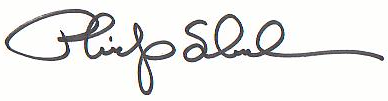 Rev. Phillip SchankerBlessed Family MinistryUnification Church- USA